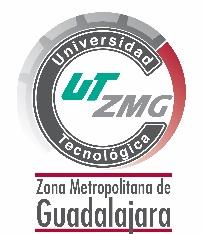 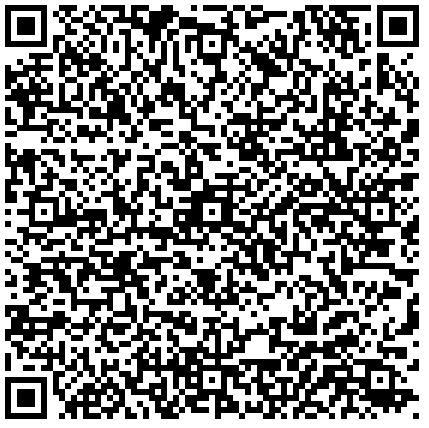                             SOLICITUD DE PAGO   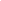    Folio ______Área / Proyecto Solicitante Área / Proyecto Solicitante Fecha SolicitudNo Asignación / Área / Proyecto No Asignación / Área / Proyecto No Asignación / Área / Proyecto No Asignación / Área / Proyecto Fecha Requerida  PagoImporte:Importe:Importe:Importe:ConceptoBeneficiarioForma de PagoChequeChequeNóminaNóminaForma de PagoDepósitoDepósitoBancoCuenta Forma de PagoTransferenciaTransferenciaBancoCLABEObservacionesSolicitada por:Dir. Administración y finanzasRectoría/Presupuesto AutorizadoNombre y FirmaMtro. Salvador Rodríguez VelázquezDr. Efren Martinez Beas